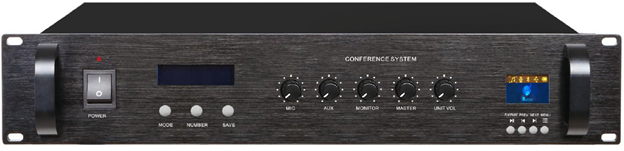 Модель MAXON DK-58MТип – центральный блок проводной конференц системыНазначение – конференц система предназначена для проведения конференций, форумов, встреч и позволяет усиливать звук на внешние громкоговорители с целью, чтобы присутствующая аудитория его слышала. Так же в системе существуют микрофонные пульты делегатов и председателя. Председатель имеет право отключать любого из делегатов во время выступления и управлять таким образом конференциейОсновные функции: Он напрямую питает и управляет 64 микрофонными пультами участников Микрофон председателя имеет приоритетную функцию. Соединение производится специальным восьмижильным кабелем Один микрофонный аналоговый вход (MIC) и один линейный аналоговый вход (LINE) для внешних устройств. Позволяет вставить в цепочку аудиопроцессор. Контроль уровня чувствительности микрофона. Регулятор уровня выхода звука на внешние устройстваСхема подключения задней панели: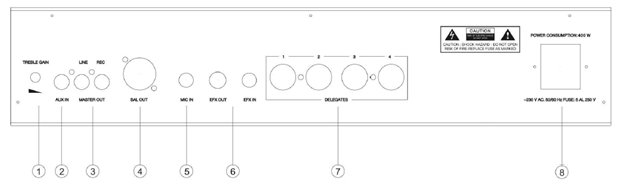 TREBLE GAIN: поверните этот регулятор против часовой стрелки, чтобы снизить уровень выходного аудиосигналаAUX IN: вход линейного уровня (RCA). Подключите этот вход к источнику звука, например, к проигрывателю компакт-дисков и т. д.MASTER OUT LINE: Выход для записи (RCA) – подключите ваш ПК или рекордер чтобы записать ход конференцииBAL OUT: симметричный выход сигнала (штекер XLR). Подключите микшер или усилитель к этому выходуMIC IN: аналоговый микрофонный вход (TRS Jack 6,3 мм)EFX OUT / EFX IN: сбалансированная петля разрыва для любого сигнального процессора. (TRS Jack 6,3 мм). Подключите ваш ПК или внешний аудиопроцессор для коррекции частот звука, устранения лишних шумов, эха, помех или обратной акустической связиПодключение пультов делегатов по кабелю: 4 групповых входа на пульт председателя / делегата. К каждому можно подключить до 30 устройств.ГНЕЗДО ПИТАНИЯ: питание 230 В переменного тока, 50/60 Гц, ПРЕДОХРАНИТЕЛЬ 8 АСхематичное обозначение подключаемого типа кабеля для подключения пультов делегатов: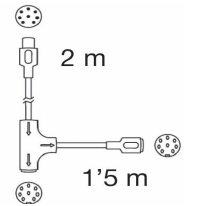 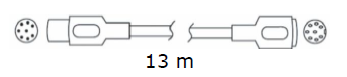 Схема подключения конференц системы: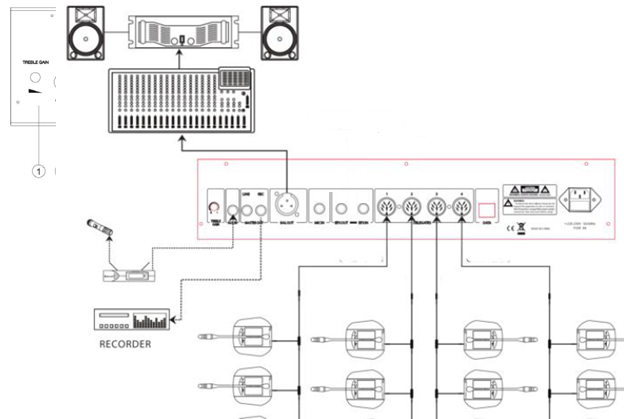 